Yuma Lodge # 17 Free & Accepted Masons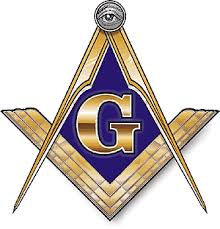 Scholarship ApplicationFull Name:__________________________________ Date of Birth:__________________Local Address:_______________________________ Telephone Number:_____________Mailing Address:_____________________________ Place of Employment:____________Email Address:_______________________________ Social Sec. Number:_____________Your Church Affiliation:________________________US Citizen?  Yes ___ No ___Father’s Name:______________________________ Occupation:____________________Employer:__________________________________ Length of Employment:___________Mother’s Name:_____________________________ Occupation:____________________Employer:__________________________________ Length of Employment:___________Are you a member of Rainbow International, Jobs Daughters, or Demolay? Yes ___ No ___Are your Parents, Grandparents, Brother or Sister in good standing, or a majority member       of a Masonic affiliated organization? Yes ___ No ___If yes, name of member, relationship & organization _________________________________High School Attended: ________________________ Year Graduated:____________________Final GPA:________                                                           Rank in Class:__________________Name of College/University you plan on attending:___________________________________Name of College/University you are currently attending:_______________________________GPA:______ Have you chosen a Major/Minor?_________ What is it? ____________________Will you work while attending college?______________________Awards & Achievements:__________________________________________________________________________________________________________________________________________________________________________________________________________________Academic Honors:___________________________________________________________________________________________________________________________________________Community Activities:________________________________________________________________________________________________________________________________________School Activities:____________________________________________________________________________________________________________________________________________page 2Career/Life Goals____________________________________________________________________________________________________________________________________________Other Scholarships you will receive during the coming school year?___________________________________________________________________________________________________Special Circumstances/Issues that affect your family’s finances:_______________________________________________________________________________________________________Please write how you would describe Yuma to someone you might meet at College:_______________________________________________________________________________________________________________________________________________________________________________________________________________________________________________________________________________________________________________________________________________________________________________________________________________________________________________________________________________________Please write a short description of what freedom means to you, and how you feel about our Country:_____________________________________________________________________________________________________________________________________________________________________________________________________________________________________________________________________________________________________________________________________________________________________________________________________________________________________________________________________________________________________________________________________________________________________________________________________________________________________________________________________________________________________________________________________________________________________________________________________________________________________________________________________________________________________________________________________________________________________________________________________________________________________________________________________________________________________________________________________________________________________________________________________________________________________________________________________________________________________________________________________________________________________________________________________________________________________________________________________________________________________________________________________________________________________________________________page 3Disclaimer and Signature:I certify that my answers are true and complete to the best of my knowledge.If this application leads to an award, I understand that false or misleading information in my application or interview may result in its cancellation.Signature:_______________________________________ Date:________________________Masonic Sponsor:Name:______________________________________________Lodge:______________________________________________Signature:_______________________________________ Date:_________________________Further Instructions: A scholarship application, completed in full, is required.On each question please provide as much information as possible, be sure to point out your most significant awards and activities.A copy of your official transcript must be attached.Your application must have a signature of a Mason Sponsor.You must attach at least two (2) letters of recommendation, one of which must be from a current teacher or school counselor.Return the application, and any attachments to:Yuma Lodge #17Attn: Scholarship Committee153 S. 2nd Ave.Yuma, AZ. 85364